اختبارمادة العلوم للصف الثاني متوسطالفصل الدراسي الأولاسم الطالبه/……………………………...................       الصف/............السؤال الأول/اختاري الإجابة الصحيحة : العلم الذي يدرس الأدوات وما خلفته حضارات الانسان هو:                أ- علم الاثار         ب- التقنية          ج- العلم            د- علم الأحياءأي مما يلي محلول ؟               أ-الماء النقي      ب- الشاي بالحليب        ج- النحاس          د- الكعكما الخطوة الأولى في الطريقة العلمية؟          أ-الإستنتاج       ب- اختبار الفرضية      ج-تحديد المشكلة         د-تحليل البياناتما التقنية التي تساعد عالم الاثار على رؤية مكان مطمور قبل استكشافه؟             أ-الحاسوب         ب- الرادار         ج- الكاميرا           د- رسم الخرائطأي نوع من المركبات التالية لا تذوب في الماء؟        أ-الايونية       ب- الجزيئات القطبية      ج- الجزيئات غير القطبية        د- المشحونهما نوع جزيء الماء؟        أ -المركب الايوني      ب- الجزيئات القطبيه     ج- الجزيئات غير القطبيه      د- الراسبالسؤال الثاني/املئي الفراغ بما يناسبه: ( التركيز – الذائبية – العلم - الكواشف – الطريقة العلمية – المذاب – المذيب - التقنية – المتغيرالمستقل ).................اسلوب دقيق لفهم العالم من حولنامركبات تتفاعل مع المحاليل الحمضيه والقاعديه وتعطي الواناً مختلفه… ...............أسلوب منظم يتكون من عدة خطوات لحل المشكلات ..................ماده تذوب في المحلول .............................كمية الماده التي يمكن اذابتها في100 جرام من المذيب عند درجة حراره معينه...................يشير الى كمية المذاب بالنسبه الى كمية المذيبالسؤال الثالث: عددي اثنين مما يلي : خواص القواعد ……………………………و……..............………………خواص الاحماض ………………………...و………...........………………اكملي خلف الورقةالسؤال الرابع/ اختاري من العمود الأول ما يناسبه بالعمود الثاني: السؤال الخامس/  صنفي المواد الحمضية والقاعدية على مقياس الرقم الهيدروجيني PH ؟(حمض قوي – حمض ضعيف – متعادل - قاعده قويه  – قاعده ضعيفه)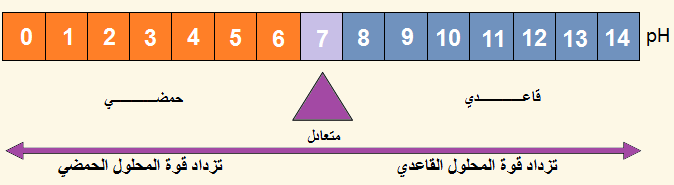 ……………………./      ..……………./           ………………../       ……………….                                                                                         انتهت الاسئله                                                                                     معلمة الماده : منى المطيري ️العمود الاولالعمود الاولالعمود الثانيالعمود الثاني1عامل لايتغير اثناء التجربةضابط2عامل يستعمل للمقارنةالمتغير التابع3متغير يقاس اثناء التجربةالثابت